Bydgoszcz, 18 marca 2021 r.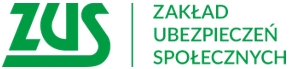 Informacja prasowaKolejne dwa tygodnie dodatkowego zasiłku opiekuńczego Do 28 marca uprawnieni rodzice mogą korzystać z dodatkowego zasiłku opiekuńczego na tych samych zasadach, co poprzednio. Zasiłek przysługuje m.in. gdy placówka oświatowa dziecka lub dorosłej osoby niepełnosprawnej jest zamknięta, lub działa w ograniczonym zakresie z powodu koronawirusa.Dodatkowy zasiłek opiekuńczy przysługuje na dziecko do ukończenia 8 lat oraz na starsze dziecko, jeśli ma odpowiednie orzeczenie o niepełnosprawności. Do zasiłku uprawnieni są też ubezpieczeni rodzice lub opiekunowie pełnoletnich osób niepełnosprawnych. Ze świadczenia można skorzystać także, gdy z powodu pandemii dzieckiem nie może zająć się niania, z którą rodzic ma zawartą umowę uaktywniającą lub opiekun dzienny – informuje Krystyna Michałek, rzecznik regionalny ZUS województwa kujawsko-pomorskiego.Świadczenie nie przysługuje, jeśli drugi z rodziców może zapewnić dziecku opiekę.Do wypłaty zasiłku potrzebne jest oświadczenie rodzica. Należy je przesłać pracodawcy lub zleceniodawcy. Natomiast rodzic, który prowadzi własną firmę, składa dokument w Zakładzie Ubezpieczeń Społecznych. Wzór oświadczenia jest dostępny na stronie internetowej www.zus.pl.Krystyna MichałekRzecznik Regionalny ZUSWojewództwa Kujawsko-Pomorskiego